Автор-составитель: Данилова Ж.И, учитель историиГУО « Средняя школа № 9 г.Могилева»ЗаданияДля проведения первого этапа республиканской  олимпиады по учебнымпредметам «История всемирная» и « История Беларуси»VII классI определите правильный ответа:1. под нашествием этих племен началось Великое переселение народов:А) галлов; б) гуннов; в) готов; г) вандалов2. « тёмными веками» называют:А) античный период; б) раннее средневековье; в) высокое средневековье; г) позднее средневековье3. смутой или смутным временем в России XVII вв называют:А) глубокий кризис в России XVII в; б) период правления Ивана Грозного; в) период становления крепостного права; г) период набега кочевников на русские земли4.« Декларация прав человека и гражданина» была принята:А) 17 июня 1789; б) 9 июля 1789; в) 14 июля 1789; г) 26 августа 17895. сторонников кальвинизма во Франции называли:А) гугенотами; б) гуситами; в) опричниками; г) гёзами6. император Священной Римской империи называл эту страну жемчужиной своей короны:А) Пруссия; б) Нидерланды; в) Швеция; г) Австрия7. документ, провозгласивший образование США:А)Декларация независимости; б) Декларация прав человека и гражданина; в) «Билль о правах» г) Статут 8. первое кругосветное путешествие совершил:А) Х. Колумб; б) Васко да Гама; в) Бартоломео Диаш; г) Ф.Магеллан9. с историей какого конфликта связаны события Варфоломеевской ночи:А) тридцатилетняя война; б) Северная война; в) гугенотские войны; г) Великая французская революция10. укажите дату открытия Америки:А) 1488; б) 1492; в) 1519; г) 1569II дайте определения следующим понятиям:Мануфактура-	магдебургское право-Закрепощение крестьянства-	реформация-Реконкиста-                                                                                              III расставьте в хронологической последовательности:А) события Английской буржуазной революции:1. казнь короля Карла I; 2. протекторат Оливера Кромвеля; 3. созыв Долгого парламента; 4 установление республики в АнглииБ) правителей Российского государства:1. Петр I; 2. Алексей Михайлович; 3. Екатерина II; 4. Иван ГрозныйВ) унии ВКЛ:1. Берестейская церковная уния; 2. Кревская уния; 3. Люблинская уния; 4. Кейдановская унияIV соотнесите дату и событие:1. 1447	а.предусматривалось наказание за помощь при побеге крестьян2. 1468                                                б. привилей Казимира3. 1529                                                в. III Статут ВКЛ4. 1566                                                г. I Статут ВКЛ5. 1588                                                д. II Статут ВКЛV установите соответствие:А. Томас Мор	1. Театр «Глобус»Б. Жан Кальвин                              2. Общество ИисусаВ. Игнатий Лойола                        3. « И все-таки она вертится»       Г. Исаак Ньютон                            4. конкистадорД. Уильям Шекспир                     5. « Женевский папа»Е. Эрнан Кортес                            6. Крестьянская восстание в ГерманииЖ. Джордано Бруно                    7. Закон всемирного тяготенияЗ. Томас Мюнцер                         8. « Утопия»VI вычеркните лишнее и объясните:А. Стюарты, Каролинги, Тюдоры, ЙоркиБ. дреговичи, радимичи, кривичи, вятичиВ. « Гамлет», «Отелло», «Хитроумный идальго Дон Кихот Ламанчский», « Ромео и Джульетта»VII конкурс « эрудит».Кратко ответьте на вопрос:1. о королях этой страны в XVI в говорили: «Над их владениями никогда не заходит солнце»2. этот город в XVI в называли « протестантским Римом»3. на « чаепитие» в этом городе ушло рекордное количество заварки4. по какой прическе в Англии можно было распознать противников короля5. во времена французской буржуазной революции ее называли «временным орудием гуманной казни»6. именно с её штурма начались « Свобода! Равенство! Братство!»VIII прочитайте документ и ответьте на вопросы:… Мы, Владислав, милостью Божьей король Польский, великий князь литовский и преемник Руси и т.д. … С причины своего религиозного чувства, честно оценивая широкое и свободное стремление, которое наш литовский народ высказывает в принятии христианства в правую католическую веру, мы хотим как можно лучше это самое стремление увеличить этим нашим памятником достопамятных прав и вольностей, добродетелей и подарков в целях расширения той веры и для установления силы католической религии всем литовцам и каждому в отдельности…1. кто принял этот документ?	3. что устанавливал этот законодательный акт?2. когда он был издан?IX Рассмотрите иллюстрацию и ответьте на вопросы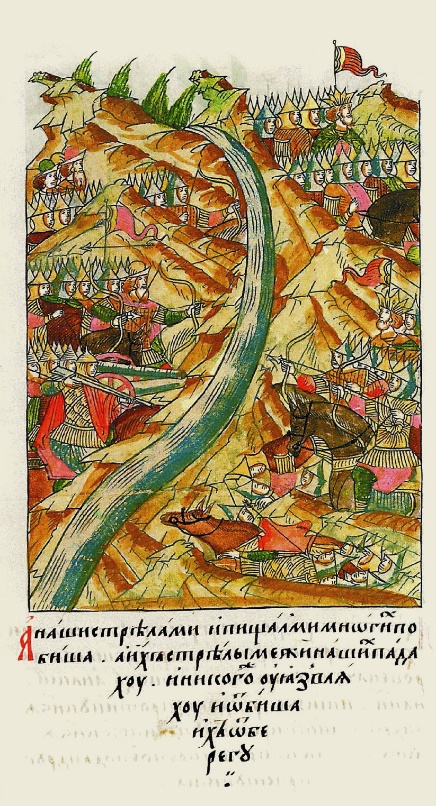 1. какое событие изображено на картине?2. назовите участников данного события3. в каком году произошло данное событие?4. какое значение имело это событие для истории?X соотнесите автора и его произведение: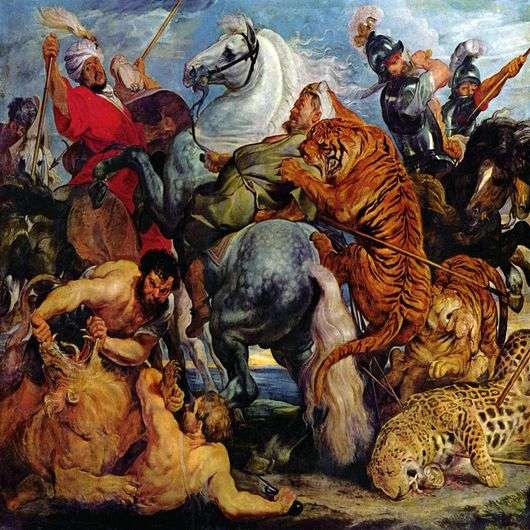 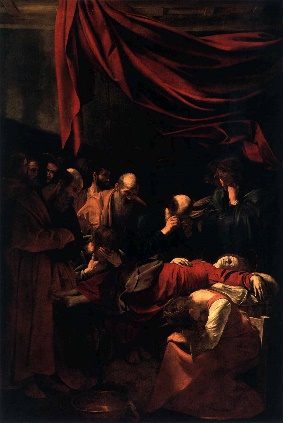 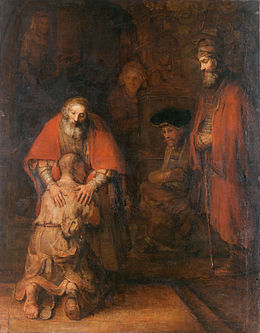 А.«Охота на тигров»	б.«Успение Марии»            в.возвращение блудного сына1. Рембрант             2. Караваджо              3. Питер Пауль Рубенс                            Ответы на олимпиадные задания для 7 классаИтого: 72 балла№Количество баллов11б,2б,3а,4г,5а,6б,7а,8г,9в, 10б          102по 1 баллу за каждый вопрос           53А.3142;б.4213; в.2314          1241б2а3г4д5в        55А8б5в2г7д1е4ж3з6        86А.Каролинги ( французская , а не английская династия), вятичи( славянское племя, которое не заселяло территорию Беларуси), «Хитроумный идальго Дон Кихот Ламанчский-автор Сервантес)по 2 балла за каждый вопрос: всего 671.Испания, 2.Женева, 3.Бостон,4. «круглоголовые», 5.гильотина, 6. Бастилия        681.Ягайло;2.1387 г; 3.крещение литовского населения по католическому обрядупо 2 балла за каждый вопрос: всего 691.Стояние на реке Угре; 2.Великое Московское княжество и монголо-татары; 3.1480 г; 4. конец монголо-татарскому нашествиюпо 2 балла за каждый вопрос: всего 8101 в 2б3апо 2 балла за каждый вопрос: всего 6